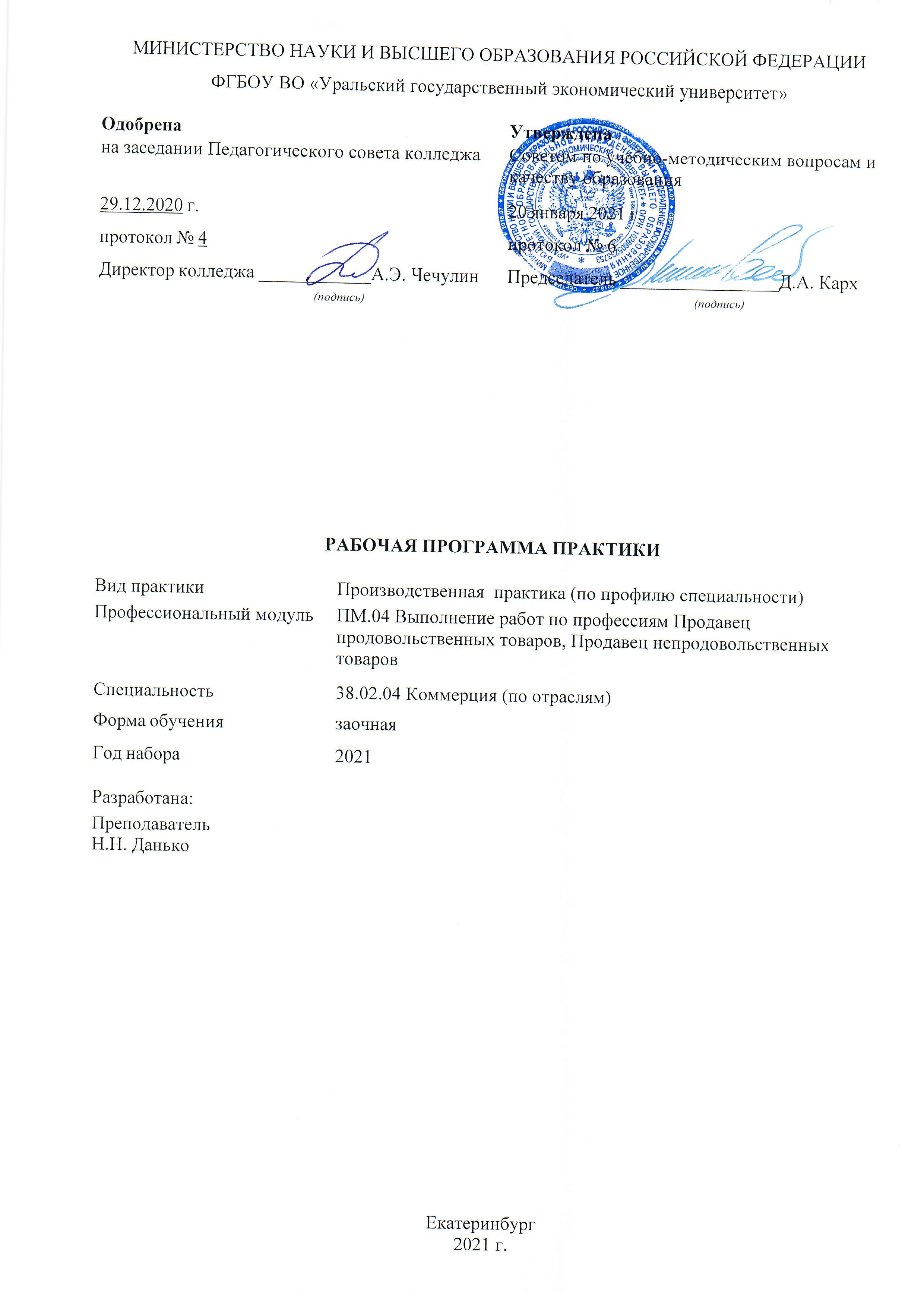 СОДЕРЖАНИЕСОДЕРЖАНИЕВВЕДЕНИЕ31. ЦЕЛЬ, ВИД,ТИП, СПОСОБ (ПРИ НАЛИЧИИ) И ФОРМЫ ПРОВЕДЕНИЯ ПРАКТИКИ31. ЦЕЛЬ, ВИД,ТИП, СПОСОБ (ПРИ НАЛИЧИИ) И ФОРМЫ ПРОВЕДЕНИЯ ПРАКТИКИ2. МЕСТО ПРАКТИКИ В СТРУКТУРЕ ООП33. ОБЪЕМ ПРАКТИКИ44. ПЛАНИРУЕМЫЕ РЕЗУЛЬТАТЫ ОСВОЕНИЯ ООП45. ТЕМАТИЧЕСКИЙ ПЛАН86. ФОРМЫ ТЕКУЩЕГО КОНТРОЛЯ И ПРОМЕЖУТОЧНОЙ АТТЕСТАЦИИШКАЛЫ ОЦЕНИВАНИЯ86. ФОРМЫ ТЕКУЩЕГО КОНТРОЛЯ И ПРОМЕЖУТОЧНОЙ АТТЕСТАЦИИШКАЛЫ ОЦЕНИВАНИЯ7.  СОДЕРЖАНИЕ ПРАКТИКИ108. ОСОБЕННОСТИ ОРГАНИЗАЦИИ ПРАКТИКИ ДЛЯ ЛИЦ С ОГРАНИЧЕННЫМИ ВОЗМОЖНОСТЯМИ ЗДОРОВЬЯ118. ОСОБЕННОСТИ ОРГАНИЗАЦИИ ПРАКТИКИ ДЛЯ ЛИЦ С ОГРАНИЧЕННЫМИ ВОЗМОЖНОСТЯМИ ЗДОРОВЬЯ9. ПЕРЕЧЕНЬ ОСНОВНОЙ И ДОПОЛНИТЕЛЬНОЙ УЧЕБНОЙ ЛИТЕРАТУРЫ, НЕОБХОДИМОЙ ДЛЯ ПРОХОЖДЕНИЯ ПРАКТИКИ119. ПЕРЕЧЕНЬ ОСНОВНОЙ И ДОПОЛНИТЕЛЬНОЙ УЧЕБНОЙ ЛИТЕРАТУРЫ, НЕОБХОДИМОЙ ДЛЯ ПРОХОЖДЕНИЯ ПРАКТИКИ10. ПЕРЕЧЕНЬ ИНФОРМАЦИОННЫХ ТЕХНОЛОГИЙ, ВКЛЮЧАЯ ПЕРЕЧЕНЬ ЛИЦЕНЗИОННОГО ПРОГРАММНОГО ОБЕСПЕЧЕНИЯ И ИНФОРМАЦИОННЫХ СПРАВОЧНЫХ СИСТЕМ,  ОНЛАЙН КУРСОВ, ИСПОЛЬЗУЕМЫХ ПРИ ПРОХОЖДЕНИИ ПРАКТИКИ1210. ПЕРЕЧЕНЬ ИНФОРМАЦИОННЫХ ТЕХНОЛОГИЙ, ВКЛЮЧАЯ ПЕРЕЧЕНЬ ЛИЦЕНЗИОННОГО ПРОГРАММНОГО ОБЕСПЕЧЕНИЯ И ИНФОРМАЦИОННЫХ СПРАВОЧНЫХ СИСТЕМ,  ОНЛАЙН КУРСОВ, ИСПОЛЬЗУЕМЫХ ПРИ ПРОХОЖДЕНИИ ПРАКТИКИ11. ОПИСАНИЕ МАТЕРИАЛЬНО-ТЕХНИЧЕСКОЙ БАЗЫ, НЕОБХОДИМОЙ ДЛЯ ПРОХОЖДЕНИЯ ПРАКТИКИ1211. ОПИСАНИЕ МАТЕРИАЛЬНО-ТЕХНИЧЕСКОЙ БАЗЫ, НЕОБХОДИМОЙ ДЛЯ ПРОХОЖДЕНИЯ ПРАКТИКИВВЕДЕНИЕ ВВЕДЕНИЕ ВВЕДЕНИЕ ВВЕДЕНИЕ ВВЕДЕНИЕ ВВЕДЕНИЕ ВВЕДЕНИЕ ВВЕДЕНИЕ ВВЕДЕНИЕ ВВЕДЕНИЕ ВВЕДЕНИЕ ВВЕДЕНИЕ ВВЕДЕНИЕ Программа практики является частью основной образовательной программы – программы подготовки специалистов среднего звена в соответствии с ФГОС СПО по специальности. Практика является обязательным разделом основной образовательной программы. Практика представляет собой вид учебных занятий, обеспечивающих практическую подготовку обучающихся.Программа практики является частью основной образовательной программы – программы подготовки специалистов среднего звена в соответствии с ФГОС СПО по специальности. Практика является обязательным разделом основной образовательной программы. Практика представляет собой вид учебных занятий, обеспечивающих практическую подготовку обучающихся.Программа практики является частью основной образовательной программы – программы подготовки специалистов среднего звена в соответствии с ФГОС СПО по специальности. Практика является обязательным разделом основной образовательной программы. Практика представляет собой вид учебных занятий, обеспечивающих практическую подготовку обучающихся.Программа практики является частью основной образовательной программы – программы подготовки специалистов среднего звена в соответствии с ФГОС СПО по специальности. Практика является обязательным разделом основной образовательной программы. Практика представляет собой вид учебных занятий, обеспечивающих практическую подготовку обучающихся.Программа практики является частью основной образовательной программы – программы подготовки специалистов среднего звена в соответствии с ФГОС СПО по специальности. Практика является обязательным разделом основной образовательной программы. Практика представляет собой вид учебных занятий, обеспечивающих практическую подготовку обучающихся.Программа практики является частью основной образовательной программы – программы подготовки специалистов среднего звена в соответствии с ФГОС СПО по специальности. Практика является обязательным разделом основной образовательной программы. Практика представляет собой вид учебных занятий, обеспечивающих практическую подготовку обучающихся.Программа практики является частью основной образовательной программы – программы подготовки специалистов среднего звена в соответствии с ФГОС СПО по специальности. Практика является обязательным разделом основной образовательной программы. Практика представляет собой вид учебных занятий, обеспечивающих практическую подготовку обучающихся.Программа практики является частью основной образовательной программы – программы подготовки специалистов среднего звена в соответствии с ФГОС СПО по специальности. Практика является обязательным разделом основной образовательной программы. Практика представляет собой вид учебных занятий, обеспечивающих практическую подготовку обучающихся.Программа практики является частью основной образовательной программы – программы подготовки специалистов среднего звена в соответствии с ФГОС СПО по специальности. Практика является обязательным разделом основной образовательной программы. Практика представляет собой вид учебных занятий, обеспечивающих практическую подготовку обучающихся.Программа практики является частью основной образовательной программы – программы подготовки специалистов среднего звена в соответствии с ФГОС СПО по специальности. Практика является обязательным разделом основной образовательной программы. Практика представляет собой вид учебных занятий, обеспечивающих практическую подготовку обучающихся.Программа практики является частью основной образовательной программы – программы подготовки специалистов среднего звена в соответствии с ФГОС СПО по специальности. Практика является обязательным разделом основной образовательной программы. Практика представляет собой вид учебных занятий, обеспечивающих практическую подготовку обучающихся.Программа практики является частью основной образовательной программы – программы подготовки специалистов среднего звена в соответствии с ФГОС СПО по специальности. Практика является обязательным разделом основной образовательной программы. Практика представляет собой вид учебных занятий, обеспечивающих практическую подготовку обучающихся.Программа практики является частью основной образовательной программы – программы подготовки специалистов среднего звена в соответствии с ФГОС СПО по специальности. Практика является обязательным разделом основной образовательной программы. Практика представляет собой вид учебных занятий, обеспечивающих практическую подготовку обучающихся.ФГОС СПОФГОС СПОФГОС СПОФГОС СПОФедеральный государственный образовательный стандарт среднего профессионального образования по специальности 38.02.04 Коммерция (по отраслям)  (приказ Минобрнауки России от 15.05.2014 г. № 539)Федеральный государственный образовательный стандарт среднего профессионального образования по специальности 38.02.04 Коммерция (по отраслям)  (приказ Минобрнауки России от 15.05.2014 г. № 539)Федеральный государственный образовательный стандарт среднего профессионального образования по специальности 38.02.04 Коммерция (по отраслям)  (приказ Минобрнауки России от 15.05.2014 г. № 539)Федеральный государственный образовательный стандарт среднего профессионального образования по специальности 38.02.04 Коммерция (по отраслям)  (приказ Минобрнауки России от 15.05.2014 г. № 539)Федеральный государственный образовательный стандарт среднего профессионального образования по специальности 38.02.04 Коммерция (по отраслям)  (приказ Минобрнауки России от 15.05.2014 г. № 539)Федеральный государственный образовательный стандарт среднего профессионального образования по специальности 38.02.04 Коммерция (по отраслям)  (приказ Минобрнауки России от 15.05.2014 г. № 539)Федеральный государственный образовательный стандарт среднего профессионального образования по специальности 38.02.04 Коммерция (по отраслям)  (приказ Минобрнауки России от 15.05.2014 г. № 539)1. ЦЕЛЬ, ВИД, ТИП, СПОСОБ И ФОРМЫ ПРОВЕДЕНИЯ ПРАКТИКИ 1. ЦЕЛЬ, ВИД, ТИП, СПОСОБ И ФОРМЫ ПРОВЕДЕНИЯ ПРАКТИКИ 1. ЦЕЛЬ, ВИД, ТИП, СПОСОБ И ФОРМЫ ПРОВЕДЕНИЯ ПРАКТИКИ 1. ЦЕЛЬ, ВИД, ТИП, СПОСОБ И ФОРМЫ ПРОВЕДЕНИЯ ПРАКТИКИ 1. ЦЕЛЬ, ВИД, ТИП, СПОСОБ И ФОРМЫ ПРОВЕДЕНИЯ ПРАКТИКИ 1. ЦЕЛЬ, ВИД, ТИП, СПОСОБ И ФОРМЫ ПРОВЕДЕНИЯ ПРАКТИКИ 1. ЦЕЛЬ, ВИД, ТИП, СПОСОБ И ФОРМЫ ПРОВЕДЕНИЯ ПРАКТИКИ 1. ЦЕЛЬ, ВИД, ТИП, СПОСОБ И ФОРМЫ ПРОВЕДЕНИЯ ПРАКТИКИ 1. ЦЕЛЬ, ВИД, ТИП, СПОСОБ И ФОРМЫ ПРОВЕДЕНИЯ ПРАКТИКИ 1. ЦЕЛЬ, ВИД, ТИП, СПОСОБ И ФОРМЫ ПРОВЕДЕНИЯ ПРАКТИКИ 1. ЦЕЛЬ, ВИД, ТИП, СПОСОБ И ФОРМЫ ПРОВЕДЕНИЯ ПРАКТИКИ 1. ЦЕЛЬ, ВИД, ТИП, СПОСОБ И ФОРМЫ ПРОВЕДЕНИЯ ПРАКТИКИ 1. ЦЕЛЬ, ВИД, ТИП, СПОСОБ И ФОРМЫ ПРОВЕДЕНИЯ ПРАКТИКИ Целью производственной практики (по профилю специальности) является формирование общих и профессиональных компетенций, приобретение практического опыта, комплексное освоение студентами основного вида профессиональной деятельности, на которые ориентирована программа, для готовности к решениям профессиональных задач.Практика направлена на выполнение обучающимися определенных видов работ в части освоения основного вида профессиональной деятельности "Выполнение работ по профессии Продавец продовольственных товаров. Продавец непродовольственных товаров" , связанных с будущей профессиональной деятельностью и направленных на формирование, закрепление, развитие компетенции специальности.В результате прохождения производственной практики по видам профессиональной деятельности обучающийся должен уметь:• проводить контроль за соблюдением санитарных правил при упаковке, хранении, перевозке и реализации однородных групп продовольственных товаров;• проводить оценку соответствия безопасности и качества товаров требованиям технических регламентов.• определять вид и тип тары и основных упаковочных материалов;• осуществлять оценку и экспертизу качества упаковочных материалов;• обеспечивать соблюдение правил и режимов транспортирования, хранения, реализации потребительских товаров, организации складского хранения и сбыта продукции с точки зрения использования тары и упаковки;С целью овладения указанными видами деятельности студент в ходе данного вида практики должен иметь практический опыт:• проведения приемки продуктов по качеству;• контроля соблюдения санитарно-эпидемиологических требований к условиям производства, оборудованию, производственному персоналу, упаковке, транспортированию, хранению, реализации товаровЦелью производственной практики (по профилю специальности) является формирование общих и профессиональных компетенций, приобретение практического опыта, комплексное освоение студентами основного вида профессиональной деятельности, на которые ориентирована программа, для готовности к решениям профессиональных задач.Практика направлена на выполнение обучающимися определенных видов работ в части освоения основного вида профессиональной деятельности "Выполнение работ по профессии Продавец продовольственных товаров. Продавец непродовольственных товаров" , связанных с будущей профессиональной деятельностью и направленных на формирование, закрепление, развитие компетенции специальности.В результате прохождения производственной практики по видам профессиональной деятельности обучающийся должен уметь:• проводить контроль за соблюдением санитарных правил при упаковке, хранении, перевозке и реализации однородных групп продовольственных товаров;• проводить оценку соответствия безопасности и качества товаров требованиям технических регламентов.• определять вид и тип тары и основных упаковочных материалов;• осуществлять оценку и экспертизу качества упаковочных материалов;• обеспечивать соблюдение правил и режимов транспортирования, хранения, реализации потребительских товаров, организации складского хранения и сбыта продукции с точки зрения использования тары и упаковки;С целью овладения указанными видами деятельности студент в ходе данного вида практики должен иметь практический опыт:• проведения приемки продуктов по качеству;• контроля соблюдения санитарно-эпидемиологических требований к условиям производства, оборудованию, производственному персоналу, упаковке, транспортированию, хранению, реализации товаровЦелью производственной практики (по профилю специальности) является формирование общих и профессиональных компетенций, приобретение практического опыта, комплексное освоение студентами основного вида профессиональной деятельности, на которые ориентирована программа, для готовности к решениям профессиональных задач.Практика направлена на выполнение обучающимися определенных видов работ в части освоения основного вида профессиональной деятельности "Выполнение работ по профессии Продавец продовольственных товаров. Продавец непродовольственных товаров" , связанных с будущей профессиональной деятельностью и направленных на формирование, закрепление, развитие компетенции специальности.В результате прохождения производственной практики по видам профессиональной деятельности обучающийся должен уметь:• проводить контроль за соблюдением санитарных правил при упаковке, хранении, перевозке и реализации однородных групп продовольственных товаров;• проводить оценку соответствия безопасности и качества товаров требованиям технических регламентов.• определять вид и тип тары и основных упаковочных материалов;• осуществлять оценку и экспертизу качества упаковочных материалов;• обеспечивать соблюдение правил и режимов транспортирования, хранения, реализации потребительских товаров, организации складского хранения и сбыта продукции с точки зрения использования тары и упаковки;С целью овладения указанными видами деятельности студент в ходе данного вида практики должен иметь практический опыт:• проведения приемки продуктов по качеству;• контроля соблюдения санитарно-эпидемиологических требований к условиям производства, оборудованию, производственному персоналу, упаковке, транспортированию, хранению, реализации товаровЦелью производственной практики (по профилю специальности) является формирование общих и профессиональных компетенций, приобретение практического опыта, комплексное освоение студентами основного вида профессиональной деятельности, на которые ориентирована программа, для готовности к решениям профессиональных задач.Практика направлена на выполнение обучающимися определенных видов работ в части освоения основного вида профессиональной деятельности "Выполнение работ по профессии Продавец продовольственных товаров. Продавец непродовольственных товаров" , связанных с будущей профессиональной деятельностью и направленных на формирование, закрепление, развитие компетенции специальности.В результате прохождения производственной практики по видам профессиональной деятельности обучающийся должен уметь:• проводить контроль за соблюдением санитарных правил при упаковке, хранении, перевозке и реализации однородных групп продовольственных товаров;• проводить оценку соответствия безопасности и качества товаров требованиям технических регламентов.• определять вид и тип тары и основных упаковочных материалов;• осуществлять оценку и экспертизу качества упаковочных материалов;• обеспечивать соблюдение правил и режимов транспортирования, хранения, реализации потребительских товаров, организации складского хранения и сбыта продукции с точки зрения использования тары и упаковки;С целью овладения указанными видами деятельности студент в ходе данного вида практики должен иметь практический опыт:• проведения приемки продуктов по качеству;• контроля соблюдения санитарно-эпидемиологических требований к условиям производства, оборудованию, производственному персоналу, упаковке, транспортированию, хранению, реализации товаровЦелью производственной практики (по профилю специальности) является формирование общих и профессиональных компетенций, приобретение практического опыта, комплексное освоение студентами основного вида профессиональной деятельности, на которые ориентирована программа, для готовности к решениям профессиональных задач.Практика направлена на выполнение обучающимися определенных видов работ в части освоения основного вида профессиональной деятельности "Выполнение работ по профессии Продавец продовольственных товаров. Продавец непродовольственных товаров" , связанных с будущей профессиональной деятельностью и направленных на формирование, закрепление, развитие компетенции специальности.В результате прохождения производственной практики по видам профессиональной деятельности обучающийся должен уметь:• проводить контроль за соблюдением санитарных правил при упаковке, хранении, перевозке и реализации однородных групп продовольственных товаров;• проводить оценку соответствия безопасности и качества товаров требованиям технических регламентов.• определять вид и тип тары и основных упаковочных материалов;• осуществлять оценку и экспертизу качества упаковочных материалов;• обеспечивать соблюдение правил и режимов транспортирования, хранения, реализации потребительских товаров, организации складского хранения и сбыта продукции с точки зрения использования тары и упаковки;С целью овладения указанными видами деятельности студент в ходе данного вида практики должен иметь практический опыт:• проведения приемки продуктов по качеству;• контроля соблюдения санитарно-эпидемиологических требований к условиям производства, оборудованию, производственному персоналу, упаковке, транспортированию, хранению, реализации товаровЦелью производственной практики (по профилю специальности) является формирование общих и профессиональных компетенций, приобретение практического опыта, комплексное освоение студентами основного вида профессиональной деятельности, на которые ориентирована программа, для готовности к решениям профессиональных задач.Практика направлена на выполнение обучающимися определенных видов работ в части освоения основного вида профессиональной деятельности "Выполнение работ по профессии Продавец продовольственных товаров. Продавец непродовольственных товаров" , связанных с будущей профессиональной деятельностью и направленных на формирование, закрепление, развитие компетенции специальности.В результате прохождения производственной практики по видам профессиональной деятельности обучающийся должен уметь:• проводить контроль за соблюдением санитарных правил при упаковке, хранении, перевозке и реализации однородных групп продовольственных товаров;• проводить оценку соответствия безопасности и качества товаров требованиям технических регламентов.• определять вид и тип тары и основных упаковочных материалов;• осуществлять оценку и экспертизу качества упаковочных материалов;• обеспечивать соблюдение правил и режимов транспортирования, хранения, реализации потребительских товаров, организации складского хранения и сбыта продукции с точки зрения использования тары и упаковки;С целью овладения указанными видами деятельности студент в ходе данного вида практики должен иметь практический опыт:• проведения приемки продуктов по качеству;• контроля соблюдения санитарно-эпидемиологических требований к условиям производства, оборудованию, производственному персоналу, упаковке, транспортированию, хранению, реализации товаровЦелью производственной практики (по профилю специальности) является формирование общих и профессиональных компетенций, приобретение практического опыта, комплексное освоение студентами основного вида профессиональной деятельности, на которые ориентирована программа, для готовности к решениям профессиональных задач.Практика направлена на выполнение обучающимися определенных видов работ в части освоения основного вида профессиональной деятельности "Выполнение работ по профессии Продавец продовольственных товаров. Продавец непродовольственных товаров" , связанных с будущей профессиональной деятельностью и направленных на формирование, закрепление, развитие компетенции специальности.В результате прохождения производственной практики по видам профессиональной деятельности обучающийся должен уметь:• проводить контроль за соблюдением санитарных правил при упаковке, хранении, перевозке и реализации однородных групп продовольственных товаров;• проводить оценку соответствия безопасности и качества товаров требованиям технических регламентов.• определять вид и тип тары и основных упаковочных материалов;• осуществлять оценку и экспертизу качества упаковочных материалов;• обеспечивать соблюдение правил и режимов транспортирования, хранения, реализации потребительских товаров, организации складского хранения и сбыта продукции с точки зрения использования тары и упаковки;С целью овладения указанными видами деятельности студент в ходе данного вида практики должен иметь практический опыт:• проведения приемки продуктов по качеству;• контроля соблюдения санитарно-эпидемиологических требований к условиям производства, оборудованию, производственному персоналу, упаковке, транспортированию, хранению, реализации товаровЦелью производственной практики (по профилю специальности) является формирование общих и профессиональных компетенций, приобретение практического опыта, комплексное освоение студентами основного вида профессиональной деятельности, на которые ориентирована программа, для готовности к решениям профессиональных задач.Практика направлена на выполнение обучающимися определенных видов работ в части освоения основного вида профессиональной деятельности "Выполнение работ по профессии Продавец продовольственных товаров. Продавец непродовольственных товаров" , связанных с будущей профессиональной деятельностью и направленных на формирование, закрепление, развитие компетенции специальности.В результате прохождения производственной практики по видам профессиональной деятельности обучающийся должен уметь:• проводить контроль за соблюдением санитарных правил при упаковке, хранении, перевозке и реализации однородных групп продовольственных товаров;• проводить оценку соответствия безопасности и качества товаров требованиям технических регламентов.• определять вид и тип тары и основных упаковочных материалов;• осуществлять оценку и экспертизу качества упаковочных материалов;• обеспечивать соблюдение правил и режимов транспортирования, хранения, реализации потребительских товаров, организации складского хранения и сбыта продукции с точки зрения использования тары и упаковки;С целью овладения указанными видами деятельности студент в ходе данного вида практики должен иметь практический опыт:• проведения приемки продуктов по качеству;• контроля соблюдения санитарно-эпидемиологических требований к условиям производства, оборудованию, производственному персоналу, упаковке, транспортированию, хранению, реализации товаровЦелью производственной практики (по профилю специальности) является формирование общих и профессиональных компетенций, приобретение практического опыта, комплексное освоение студентами основного вида профессиональной деятельности, на которые ориентирована программа, для готовности к решениям профессиональных задач.Практика направлена на выполнение обучающимися определенных видов работ в части освоения основного вида профессиональной деятельности "Выполнение работ по профессии Продавец продовольственных товаров. Продавец непродовольственных товаров" , связанных с будущей профессиональной деятельностью и направленных на формирование, закрепление, развитие компетенции специальности.В результате прохождения производственной практики по видам профессиональной деятельности обучающийся должен уметь:• проводить контроль за соблюдением санитарных правил при упаковке, хранении, перевозке и реализации однородных групп продовольственных товаров;• проводить оценку соответствия безопасности и качества товаров требованиям технических регламентов.• определять вид и тип тары и основных упаковочных материалов;• осуществлять оценку и экспертизу качества упаковочных материалов;• обеспечивать соблюдение правил и режимов транспортирования, хранения, реализации потребительских товаров, организации складского хранения и сбыта продукции с точки зрения использования тары и упаковки;С целью овладения указанными видами деятельности студент в ходе данного вида практики должен иметь практический опыт:• проведения приемки продуктов по качеству;• контроля соблюдения санитарно-эпидемиологических требований к условиям производства, оборудованию, производственному персоналу, упаковке, транспортированию, хранению, реализации товаровЦелью производственной практики (по профилю специальности) является формирование общих и профессиональных компетенций, приобретение практического опыта, комплексное освоение студентами основного вида профессиональной деятельности, на которые ориентирована программа, для готовности к решениям профессиональных задач.Практика направлена на выполнение обучающимися определенных видов работ в части освоения основного вида профессиональной деятельности "Выполнение работ по профессии Продавец продовольственных товаров. Продавец непродовольственных товаров" , связанных с будущей профессиональной деятельностью и направленных на формирование, закрепление, развитие компетенции специальности.В результате прохождения производственной практики по видам профессиональной деятельности обучающийся должен уметь:• проводить контроль за соблюдением санитарных правил при упаковке, хранении, перевозке и реализации однородных групп продовольственных товаров;• проводить оценку соответствия безопасности и качества товаров требованиям технических регламентов.• определять вид и тип тары и основных упаковочных материалов;• осуществлять оценку и экспертизу качества упаковочных материалов;• обеспечивать соблюдение правил и режимов транспортирования, хранения, реализации потребительских товаров, организации складского хранения и сбыта продукции с точки зрения использования тары и упаковки;С целью овладения указанными видами деятельности студент в ходе данного вида практики должен иметь практический опыт:• проведения приемки продуктов по качеству;• контроля соблюдения санитарно-эпидемиологических требований к условиям производства, оборудованию, производственному персоналу, упаковке, транспортированию, хранению, реализации товаровЦелью производственной практики (по профилю специальности) является формирование общих и профессиональных компетенций, приобретение практического опыта, комплексное освоение студентами основного вида профессиональной деятельности, на которые ориентирована программа, для готовности к решениям профессиональных задач.Практика направлена на выполнение обучающимися определенных видов работ в части освоения основного вида профессиональной деятельности "Выполнение работ по профессии Продавец продовольственных товаров. Продавец непродовольственных товаров" , связанных с будущей профессиональной деятельностью и направленных на формирование, закрепление, развитие компетенции специальности.В результате прохождения производственной практики по видам профессиональной деятельности обучающийся должен уметь:• проводить контроль за соблюдением санитарных правил при упаковке, хранении, перевозке и реализации однородных групп продовольственных товаров;• проводить оценку соответствия безопасности и качества товаров требованиям технических регламентов.• определять вид и тип тары и основных упаковочных материалов;• осуществлять оценку и экспертизу качества упаковочных материалов;• обеспечивать соблюдение правил и режимов транспортирования, хранения, реализации потребительских товаров, организации складского хранения и сбыта продукции с точки зрения использования тары и упаковки;С целью овладения указанными видами деятельности студент в ходе данного вида практики должен иметь практический опыт:• проведения приемки продуктов по качеству;• контроля соблюдения санитарно-эпидемиологических требований к условиям производства, оборудованию, производственному персоналу, упаковке, транспортированию, хранению, реализации товаровЦелью производственной практики (по профилю специальности) является формирование общих и профессиональных компетенций, приобретение практического опыта, комплексное освоение студентами основного вида профессиональной деятельности, на которые ориентирована программа, для готовности к решениям профессиональных задач.Практика направлена на выполнение обучающимися определенных видов работ в части освоения основного вида профессиональной деятельности "Выполнение работ по профессии Продавец продовольственных товаров. Продавец непродовольственных товаров" , связанных с будущей профессиональной деятельностью и направленных на формирование, закрепление, развитие компетенции специальности.В результате прохождения производственной практики по видам профессиональной деятельности обучающийся должен уметь:• проводить контроль за соблюдением санитарных правил при упаковке, хранении, перевозке и реализации однородных групп продовольственных товаров;• проводить оценку соответствия безопасности и качества товаров требованиям технических регламентов.• определять вид и тип тары и основных упаковочных материалов;• осуществлять оценку и экспертизу качества упаковочных материалов;• обеспечивать соблюдение правил и режимов транспортирования, хранения, реализации потребительских товаров, организации складского хранения и сбыта продукции с точки зрения использования тары и упаковки;С целью овладения указанными видами деятельности студент в ходе данного вида практики должен иметь практический опыт:• проведения приемки продуктов по качеству;• контроля соблюдения санитарно-эпидемиологических требований к условиям производства, оборудованию, производственному персоналу, упаковке, транспортированию, хранению, реализации товаровЦелью производственной практики (по профилю специальности) является формирование общих и профессиональных компетенций, приобретение практического опыта, комплексное освоение студентами основного вида профессиональной деятельности, на которые ориентирована программа, для готовности к решениям профессиональных задач.Практика направлена на выполнение обучающимися определенных видов работ в части освоения основного вида профессиональной деятельности "Выполнение работ по профессии Продавец продовольственных товаров. Продавец непродовольственных товаров" , связанных с будущей профессиональной деятельностью и направленных на формирование, закрепление, развитие компетенции специальности.В результате прохождения производственной практики по видам профессиональной деятельности обучающийся должен уметь:• проводить контроль за соблюдением санитарных правил при упаковке, хранении, перевозке и реализации однородных групп продовольственных товаров;• проводить оценку соответствия безопасности и качества товаров требованиям технических регламентов.• определять вид и тип тары и основных упаковочных материалов;• осуществлять оценку и экспертизу качества упаковочных материалов;• обеспечивать соблюдение правил и режимов транспортирования, хранения, реализации потребительских товаров, организации складского хранения и сбыта продукции с точки зрения использования тары и упаковки;С целью овладения указанными видами деятельности студент в ходе данного вида практики должен иметь практический опыт:• проведения приемки продуктов по качеству;• контроля соблюдения санитарно-эпидемиологических требований к условиям производства, оборудованию, производственному персоналу, упаковке, транспортированию, хранению, реализации товаровВид практики: Вид практики: Вид практики: Производственная Производственная Производственная Производственная Профессиональный модуль: Профессиональный модуль: Профессиональный модуль: Профессиональный модуль: Профессиональный модуль: Профессиональный модуль: ПМ.04 Выполнение работ по профессии Продавец продовольственных товаров. Продавец непродовольственных товаров Производственная практика (по профилю специальности) ПМ.04 Выполнение работ по профессии Продавец продовольственных товаров. Продавец непродовольственных товаров Производственная практика (по профилю специальности) ПМ.04 Выполнение работ по профессии Продавец продовольственных товаров. Продавец непродовольственных товаров Производственная практика (по профилю специальности) ПМ.04 Выполнение работ по профессии Продавец продовольственных товаров. Продавец непродовольственных товаров Производственная практика (по профилю специальности) ПМ.04 Выполнение работ по профессии Продавец продовольственных товаров. Продавец непродовольственных товаров Производственная практика (по профилю специальности) ПМ.04 Выполнение работ по профессии Продавец продовольственных товаров. Продавец непродовольственных товаров Производственная практика (по профилю специальности) ПМ.04 Выполнение работ по профессии Продавец продовольственных товаров. Продавец непродовольственных товаров Производственная практика (по профилю специальности) ПМ.04 Выполнение работ по профессии Продавец продовольственных товаров. Продавец непродовольственных товаров Производственная практика (по профилю специальности) Способы проведения практики: Способы проведения практики: Способы проведения практики: Способы проведения практики: Способы проведения практики: Способы проведения практики: Способы проведения практики: стационарная стационарная стационарная Формы проведения практики: Формы проведения практики: Формы проведения практики: Формы проведения практики: Практика может быть проведена с использованием дистанционных образовательных технологий и электронного обучения.Практика может быть проведена с использованием дистанционных образовательных технологий и электронного обучения.Практика может быть проведена с использованием дистанционных образовательных технологий и электронного обучения.Практика может быть проведена с использованием дистанционных образовательных технологий и электронного обучения.Практика может быть проведена с использованием дистанционных образовательных технологий и электронного обучения.Практика может быть проведена с использованием дистанционных образовательных технологий и электронного обучения.Практика может быть проведена с использованием дистанционных образовательных технологий и электронного обучения.Практика может быть проведена с использованием дистанционных образовательных технологий и электронного обучения.Практика может быть проведена с использованием дистанционных образовательных технологий и электронного обучения.Практика может быть проведена с использованием дистанционных образовательных технологий и электронного обучения.Практика может быть проведена с использованием дистанционных образовательных технологий и электронного обучения.Практика может быть проведена с использованием дистанционных образовательных технологий и электронного обучения.Практика может быть проведена с использованием дистанционных образовательных технологий и электронного обучения.2. МЕСТО ПРАКТИКИ В СТРУКТУРЕ ООП 2. МЕСТО ПРАКТИКИ В СТРУКТУРЕ ООП 2. МЕСТО ПРАКТИКИ В СТРУКТУРЕ ООП 2. МЕСТО ПРАКТИКИ В СТРУКТУРЕ ООП 2. МЕСТО ПРАКТИКИ В СТРУКТУРЕ ООП 2. МЕСТО ПРАКТИКИ В СТРУКТУРЕ ООП 2. МЕСТО ПРАКТИКИ В СТРУКТУРЕ ООП 2. МЕСТО ПРАКТИКИ В СТРУКТУРЕ ООП 2. МЕСТО ПРАКТИКИ В СТРУКТУРЕ ООП 2. МЕСТО ПРАКТИКИ В СТРУКТУРЕ ООП 2. МЕСТО ПРАКТИКИ В СТРУКТУРЕ ООП 2. МЕСТО ПРАКТИКИ В СТРУКТУРЕ ООП 2. МЕСТО ПРАКТИКИ В СТРУКТУРЕ ООП Практика входит в профессиональный цикл основной образовательной программы.Практика входит в профессиональный цикл основной образовательной программы.Практика входит в профессиональный цикл основной образовательной программы.Практика входит в профессиональный цикл основной образовательной программы.Практика входит в профессиональный цикл основной образовательной программы.Практика входит в профессиональный цикл основной образовательной программы.Практика входит в профессиональный цикл основной образовательной программы.Практика входит в профессиональный цикл основной образовательной программы.Практика входит в профессиональный цикл основной образовательной программы.Практика входит в профессиональный цикл основной образовательной программы.Практика входит в профессиональный цикл основной образовательной программы.Практика входит в профессиональный цикл основной образовательной программы.Практика входит в профессиональный цикл основной образовательной программы.Практика реализуется концентрированно в несколько периодов.Практика реализуется концентрированно в несколько периодов.Практика реализуется концентрированно в несколько периодов.Практика реализуется концентрированно в несколько периодов.Практика реализуется концентрированно в несколько периодов.Практика реализуется концентрированно в несколько периодов.Практика реализуется концентрированно в несколько периодов.3. ОБЪЕМ ПРАКТИКИ3. ОБЪЕМ ПРАКТИКИ3. ОБЪЕМ ПРАКТИКИ3. ОБЪЕМ ПРАКТИКИ3. ОБЪЕМ ПРАКТИКИ3. ОБЪЕМ ПРАКТИКИ3. ОБЪЕМ ПРАКТИКИПромежуточный контрольЧасовЧасовЧасовЧасовПромежуточный контрольВсего за семестрВсего за семестрКонтактная работа .(по уч.зан.)Контактная работа .(по уч.зан.)Промежуточный контрольВсего за семестрВсего за семестрВсегоПрактические занятия,включая курсовое проектировани еСеместр 2Семестр 2Семестр 2Семестр 2Семестр 2Семестр 2Зачет с оценкой00363604.ПЛАНИРУЕМЫЕ РЕЗУЛЬТАТЫ ОСВОЕНИЯ ООП 4.ПЛАНИРУЕМЫЕ РЕЗУЛЬТАТЫ ОСВОЕНИЯ ООП 4.ПЛАНИРУЕМЫЕ РЕЗУЛЬТАТЫ ОСВОЕНИЯ ООП 4.ПЛАНИРУЕМЫЕ РЕЗУЛЬТАТЫ ОСВОЕНИЯ ООП 4.ПЛАНИРУЕМЫЕ РЕЗУЛЬТАТЫ ОСВОЕНИЯ ООП 4.ПЛАНИРУЕМЫЕ РЕЗУЛЬТАТЫ ОСВОЕНИЯ ООП 4.ПЛАНИРУЕМЫЕ РЕЗУЛЬТАТЫ ОСВОЕНИЯ ООП В результате прохождения практики у обучающегося  должны быть сформированы компетенции, установленные в соответствии ФГОС СПО.В результате прохождения практики у обучающегося  должны быть сформированы компетенции, установленные в соответствии ФГОС СПО.В результате прохождения практики у обучающегося  должны быть сформированы компетенции, установленные в соответствии ФГОС СПО.В результате прохождения практики у обучающегося  должны быть сформированы компетенции, установленные в соответствии ФГОС СПО.В результате прохождения практики у обучающегося  должны быть сформированы компетенции, установленные в соответствии ФГОС СПО.В результате прохождения практики у обучающегося  должны быть сформированы компетенции, установленные в соответствии ФГОС СПО.В результате прохождения практики у обучающегося  должны быть сформированы компетенции, установленные в соответствии ФГОС СПО.Общие компетенции (ОК)Общие компетенции (ОК)Общие компетенции (ОК)Общие компетенции (ОК)Общие компетенции (ОК)Общие компетенции (ОК)Общие компетенции (ОК)Шифр и наименование компетенцииШифр и наименование компетенцииИндикаторы достижения компетенцийИндикаторы достижения компетенцийИндикаторы достижения компетенцийИндикаторы достижения компетенцийИндикаторы достижения компетенцийОК 1. Понимать сущность и социальную значимость своей будущей профессии, проявлять к ней устойчивый интерес.ОК 1. Понимать сущность и социальную значимость своей будущей профессии, проявлять к ней устойчивый интерес.Уметь:- демонстрировать интерес к будущей профессии;- объяснять социальную значимость профессии менеджера по продажам;- стремится к освоению профессиональных компетенций (участие в олимпиадах, конкурсах).Уметь:- демонстрировать интерес к будущей профессии;- объяснять социальную значимость профессии менеджера по продажам;- стремится к освоению профессиональных компетенций (участие в олимпиадах, конкурсах).Уметь:- демонстрировать интерес к будущей профессии;- объяснять социальную значимость профессии менеджера по продажам;- стремится к освоению профессиональных компетенций (участие в олимпиадах, конкурсах).Уметь:- демонстрировать интерес к будущей профессии;- объяснять социальную значимость профессии менеджера по продажам;- стремится к освоению профессиональных компетенций (участие в олимпиадах, конкурсах).Уметь:- демонстрировать интерес к будущей профессии;- объяснять социальную значимость профессии менеджера по продажам;- стремится к освоению профессиональных компетенций (участие в олимпиадах, конкурсах).ОК 10. Логически верно, аргументировано и ясно излагать устную и письменную речь.ОК 10. Логически верно, аргументировано и ясно излагать устную и письменную речь.Уметь:- находить, отбирать и использовать информацию для эффективного выполнения профессиональных задач;- логически , аргументированно излагать информацию клиенту в устной и письменной форме.Уметь:- находить, отбирать и использовать информацию для эффективного выполнения профессиональных задач;- логически , аргументированно излагать информацию клиенту в устной и письменной форме.Уметь:- находить, отбирать и использовать информацию для эффективного выполнения профессиональных задач;- логически , аргументированно излагать информацию клиенту в устной и письменной форме.Уметь:- находить, отбирать и использовать информацию для эффективного выполнения профессиональных задач;- логически , аргументированно излагать информацию клиенту в устной и письменной форме.Уметь:- находить, отбирать и использовать информацию для эффективного выполнения профессиональных задач;- логически , аргументированно излагать информацию клиенту в устной и письменной форме.ОК 11. Обеспечивать безопасность жизнедеятельности, предотвращать техногенные катастрофы в профессиональной деятельности, организовывать, проводить и контролировать мероприятия по защите работающих и населения от негативных воздействий чрезвычайных ситуаций.ОК 11. Обеспечивать безопасность жизнедеятельности, предотвращать техногенные катастрофы в профессиональной деятельности, организовывать, проводить и контролировать мероприятия по защите работающих и населения от негативных воздействий чрезвычайных ситуаций.Уметь правильно применять знания:- о безопасном поведении человека в опасных и чрезвычайных ситуациях природного, техногенного и социального характера;- о государственной системе защиты населения от опасных и чрезвычайных ситуаций;- об обязанностях граждан по защите государства.Уметь правильно применять знания:- о безопасном поведении человека в опасных и чрезвычайных ситуациях природного, техногенного и социального характера;- о государственной системе защиты населения от опасных и чрезвычайных ситуаций;- об обязанностях граждан по защите государства.Уметь правильно применять знания:- о безопасном поведении человека в опасных и чрезвычайных ситуациях природного, техногенного и социального характера;- о государственной системе защиты населения от опасных и чрезвычайных ситуаций;- об обязанностях граждан по защите государства.Уметь правильно применять знания:- о безопасном поведении человека в опасных и чрезвычайных ситуациях природного, техногенного и социального характера;- о государственной системе защиты населения от опасных и чрезвычайных ситуаций;- об обязанностях граждан по защите государства.Уметь правильно применять знания:- о безопасном поведении человека в опасных и чрезвычайных ситуациях природного, техногенного и социального характера;- о государственной системе защиты населения от опасных и чрезвычайных ситуаций;- об обязанностях граждан по защите государства.ОК 12. Соблюдать действующее законодательство и обязательные требования нормативных документов, а также требования стандартов, технических условий.Уметь:- соблюдать правила охраны труда при использовании торгово- технологического оборудования;- организовывать обслуживание клиентов, покупателей на основе действующего законодательства в торговой отрасли.ОК 2. Организовывать собственную деятельность, выбирать типовые методы и способы выполнения профессиональных задач, оценивать их эффективность и качество.Уметь:- определять цель и задачи своей деятельности;- определять способы деятельности;- выбирать методы и способы решения профессиональных задач в области;- самостоятельно осуществлять деятельность применения методов и способов решения профессиональных задач;- демонстрировать эффективность и качество выполнения профессиональных задач.ОК 3. Принимать решения в стандартных и не стандартных ситуациях и нести за них ответственность.Уметь:- решать проблемных ситуаций;- участвовать в работе «малых групп» на теоретических и практических занятиях;- определять и выбирать способ разрешения проблемы в соответствии с заданными критериями;- проводить и анализировать ситуации по заданным критериям и определять риски.ОК 4. Осуществлять поиск и использование информации, необходимой для эффективного выполнения профессиональных задач, профессионального и личностного развития.Уметь:- использовать различные источники для поиска информации включая Интернет-ресурсы;- использовать необходимую информацию при выполнении профессиональных задач;- обладать широтой использования различных источников информации, включая электронные;- отбирать и анализировать информацию, структурировать ее.ОК 5. Использовать информационно- коммуникативные технологии в профессиональной деятельностиУметь:- применять информационные технологии в профессиональной деятельности.- владеть методами сбора и обработки данных, полученных в результате применения компьютерных программ.ОК 6. Работать в коллективе и команде, эффективно общаться с коллегами, руководством, потребителями.Уметь:- взаимодействовать с обучающимися, преподавателями в ходе обучения;- проявлять ответственность при выполнении трудовых операций, разнообразных заданий.- бесконфликтно общаться с сотрудниками, стоящими на разных ступенях служебной лестниц; аргументированно представлять и отстаивать свое мнение;- соблюдать правила деловой культуры при общении с коллегами, руководством, клиентами.ОК 7. Самостоятельно определять задачи профессионального и личностного развития, заниматься самообразованием, осознанно планировать повышение квалификации.Уметь:- самостоятельно планировать профессиональное и личностное развитие в ходе обучения;- адекватно контролировать себя при планировании повышения квалификации.ОК 8. Вести здоровый образ жизни, применять спортивно-оздоровительные методы и средства для коррекции физического развития и телосложения.Уметь:- вести здоровый образ жизни,- применять спортивно-оздоровительные методы и средства для коррекции физического развития и телосложенияОК 9. Пользоваться иностранным языком как средством делового общения.Уметь:- понимать значения иностранного языка как средства делового общения- применять иностранный язык в деловом общении.Шифр и наименование компетенцииИндикаторы достижения компетенцийПК 1.2. На своем участке работы управлять товарными запасами и потоками, организовывать работу на складе, размещать товарные запасы на хранение.Уметь:- проводить контроль за соблюдением санитарных правил при упаковке, хранении, перевозке и реализации однородных групп продовольственных товаров;- определять вид и тип тары и основных упаковочных материалов;- обеспечивать соблюдение правил и режимов транспортирования, хранения, реализации потребительских товаров, организации складского хранения и сбыта продукции с точки зрения использования тары и упаковки;Иметь практический опыт:- проведения приемки продуктов по качеству;- контроля соблюдения санитарно-эпидемиологических требований к условиям производства, оборудованию, производственному персоналу, упаковке, транспортированию, хранению, реализации товаровПК 1.3. Принимать товары по количеству и качеству.Уметь:- проводить оценку соответствия безопасности и качества товаров требованиям технических регламентов.- определять вид и тип тары и основных упаковочных материалов;- осуществлять оценку и экспертизу качества упаковочных материалов;Иметь практический опыт:- проведения приемки продуктов по качеству;- контроля соблюдения санитарно-эпидемиологических требований к условиям производства, оборудованию, производственному персоналу, упаковке, транспортированию, хранению, реализации товаров- составляет документы на подготовку к отпуску и отпуск товаров со склада.ПК 2.2. Оформлять, проверять правильность составления, обеспечивать хранение организационно- распорядительных, товаросопроводительных, и иных необходимых документов с использованием автоматизированных систем.Уметь:- проводить контроль за соблюдением санитарных правил при упаковке, хранении, перевозке и реализации однородных групп продовольственных товаров;- проводить оценку соответствия безопасности и качества товаров требованиям технических регламентов.- обеспечивать соблюдение правил и режимов транспортирования, хранения, реализации потребительских товаров, организации складского хранения и сбыта продукции с точки зрения использования тары и упаковки;Иметь практический опыт:- проведения приемки продуктов по качеству;- контроля соблюдения санитарно-эпидемиологических требований к условиям производства, оборудованию, производственному персоналу, упаковке, транспортированию, хранению, реализации товаров- составляет документы на подготовку к отпуску и отпуск товаров со склада.ПК 3.2. Рассчитывать товарные потери и реализовывать мероприятия по их предупреждению или списанию.Уметь:- проводить контроль за соблюдением санитарных правил при упаковке, хранении, перевозке и реализации однородных групп продовольственных товаров;- определять вид и тип тары и основных упаковочных материалов;- обеспечивать соблюдение правил и режимов транспортирования, хранения, реализации потребительских товаров, организации складского хранения и сбыта продукции с точки зрения использования тары и упаковки;Иметь практический опыт:- проведения приемки продуктов по качеству;- контроля соблюдения санитарно-эпидемиологических требований к условиям производства, оборудованию, производственному персоналу, упаковке, транспортированию, хранению, реализации товаров- составляет документы на подготовку к отпуску и отпуск товаров со склада.ПК 3.5. Контролировать условия и сроки хранения и транспортировки товаров, обеспечивать их сохраняемость, проверять соблюдение требований к оформлению сопроводительных документов.Уметь:- проводить контроль за соблюдением санитарных правил при упаковке, хранении, перевозке и реализации однородных групп продовольственных товаров;- проводить оценку соответствия безопасности и качества товаров требованиям технических регламентов.- обеспечивать соблюдение правил и режимов транспортирования, хранения, реализации потребительских товаров, организации складского хранения и сбыта продукции с точки зрения использования тары и упаковки;Иметь практический опыт:- проведения приемки продуктов по качеству;- контроля соблюдения санитарно-эпидемиологических требований к условиям производства, оборудованию, производственному персоналу, упаковке, транспортированию, хранению, реализации товаров- составляет документы на подготовку к отпуску и отпуск товаров со склада.ПК 3.6. Обеспечивать соблюдение санитарно- эпидемиологических требований к товаром и упаковке, оценивать качество процессов в соответствии с установленными требованиями.ПК 3.6. Обеспечивать соблюдение санитарно- эпидемиологических требований к товаром и упаковке, оценивать качество процессов в соответствии с установленными требованиями.ПК 3.6. Обеспечивать соблюдение санитарно- эпидемиологических требований к товаром и упаковке, оценивать качество процессов в соответствии с установленными требованиями.Уметь:- проводить контроль за соблюдением санитарных правил при упаковке, хранении, перевозке и реализации однородных групп продовольственных товаров;- осуществлять оценку и экспертизу качества упаковочных материалов;- обеспечивать соблюдение правил и режимов транспортирования, хранения, реализации потребительских товаров, организации складского хранения и сбыта продукции с точки зрения использования тары и упаковки;Иметь практический опыт:- проведения приемки продуктов по качеству;- контроля соблюдения санитарно-эпидемиологических требований к условиям производства, оборудованию, производственному персоналу, упаковке, транспортированию, хранению, реализации товаров- составляет документы на подготовку к отпуску и отпуск товаров со склада.Уметь:- проводить контроль за соблюдением санитарных правил при упаковке, хранении, перевозке и реализации однородных групп продовольственных товаров;- осуществлять оценку и экспертизу качества упаковочных материалов;- обеспечивать соблюдение правил и режимов транспортирования, хранения, реализации потребительских товаров, организации складского хранения и сбыта продукции с точки зрения использования тары и упаковки;Иметь практический опыт:- проведения приемки продуктов по качеству;- контроля соблюдения санитарно-эпидемиологических требований к условиям производства, оборудованию, производственному персоналу, упаковке, транспортированию, хранению, реализации товаров- составляет документы на подготовку к отпуску и отпуск товаров со склада.Уметь:- проводить контроль за соблюдением санитарных правил при упаковке, хранении, перевозке и реализации однородных групп продовольственных товаров;- осуществлять оценку и экспертизу качества упаковочных материалов;- обеспечивать соблюдение правил и режимов транспортирования, хранения, реализации потребительских товаров, организации складского хранения и сбыта продукции с точки зрения использования тары и упаковки;Иметь практический опыт:- проведения приемки продуктов по качеству;- контроля соблюдения санитарно-эпидемиологических требований к условиям производства, оборудованию, производственному персоналу, упаковке, транспортированию, хранению, реализации товаров- составляет документы на подготовку к отпуску и отпуск товаров со склада.Уметь:- проводить контроль за соблюдением санитарных правил при упаковке, хранении, перевозке и реализации однородных групп продовольственных товаров;- осуществлять оценку и экспертизу качества упаковочных материалов;- обеспечивать соблюдение правил и режимов транспортирования, хранения, реализации потребительских товаров, организации складского хранения и сбыта продукции с точки зрения использования тары и упаковки;Иметь практический опыт:- проведения приемки продуктов по качеству;- контроля соблюдения санитарно-эпидемиологических требований к условиям производства, оборудованию, производственному персоналу, упаковке, транспортированию, хранению, реализации товаров- составляет документы на подготовку к отпуску и отпуск товаров со склада.Уметь:- проводить контроль за соблюдением санитарных правил при упаковке, хранении, перевозке и реализации однородных групп продовольственных товаров;- осуществлять оценку и экспертизу качества упаковочных материалов;- обеспечивать соблюдение правил и режимов транспортирования, хранения, реализации потребительских товаров, организации складского хранения и сбыта продукции с точки зрения использования тары и упаковки;Иметь практический опыт:- проведения приемки продуктов по качеству;- контроля соблюдения санитарно-эпидемиологических требований к условиям производства, оборудованию, производственному персоналу, упаковке, транспортированию, хранению, реализации товаров- составляет документы на подготовку к отпуску и отпуск товаров со склада.Уметь:- проводить контроль за соблюдением санитарных правил при упаковке, хранении, перевозке и реализации однородных групп продовольственных товаров;- осуществлять оценку и экспертизу качества упаковочных материалов;- обеспечивать соблюдение правил и режимов транспортирования, хранения, реализации потребительских товаров, организации складского хранения и сбыта продукции с точки зрения использования тары и упаковки;Иметь практический опыт:- проведения приемки продуктов по качеству;- контроля соблюдения санитарно-эпидемиологических требований к условиям производства, оборудованию, производственному персоналу, упаковке, транспортированию, хранению, реализации товаров- составляет документы на подготовку к отпуску и отпуск товаров со склада.Уметь:- проводить контроль за соблюдением санитарных правил при упаковке, хранении, перевозке и реализации однородных групп продовольственных товаров;- осуществлять оценку и экспертизу качества упаковочных материалов;- обеспечивать соблюдение правил и режимов транспортирования, хранения, реализации потребительских товаров, организации складского хранения и сбыта продукции с точки зрения использования тары и упаковки;Иметь практический опыт:- проведения приемки продуктов по качеству;- контроля соблюдения санитарно-эпидемиологических требований к условиям производства, оборудованию, производственному персоналу, упаковке, транспортированию, хранению, реализации товаров- составляет документы на подготовку к отпуску и отпуск товаров со склада.Уметь:- проводить контроль за соблюдением санитарных правил при упаковке, хранении, перевозке и реализации однородных групп продовольственных товаров;- осуществлять оценку и экспертизу качества упаковочных материалов;- обеспечивать соблюдение правил и режимов транспортирования, хранения, реализации потребительских товаров, организации складского хранения и сбыта продукции с точки зрения использования тары и упаковки;Иметь практический опыт:- проведения приемки продуктов по качеству;- контроля соблюдения санитарно-эпидемиологических требований к условиям производства, оборудованию, производственному персоналу, упаковке, транспортированию, хранению, реализации товаров- составляет документы на подготовку к отпуску и отпуск товаров со склада.Уметь:- проводить контроль за соблюдением санитарных правил при упаковке, хранении, перевозке и реализации однородных групп продовольственных товаров;- осуществлять оценку и экспертизу качества упаковочных материалов;- обеспечивать соблюдение правил и режимов транспортирования, хранения, реализации потребительских товаров, организации складского хранения и сбыта продукции с точки зрения использования тары и упаковки;Иметь практический опыт:- проведения приемки продуктов по качеству;- контроля соблюдения санитарно-эпидемиологических требований к условиям производства, оборудованию, производственному персоналу, упаковке, транспортированию, хранению, реализации товаров- составляет документы на подготовку к отпуску и отпуск товаров со склада.5. ТЕМАТИЧЕСКИЙ ПЛАН 5. ТЕМАТИЧЕСКИЙ ПЛАН 5. ТЕМАТИЧЕСКИЙ ПЛАН 5. ТЕМАТИЧЕСКИЙ ПЛАН 5. ТЕМАТИЧЕСКИЙ ПЛАН 5. ТЕМАТИЧЕСКИЙ ПЛАН 5. ТЕМАТИЧЕСКИЙ ПЛАН 5. ТЕМАТИЧЕСКИЙ ПЛАН 5. ТЕМАТИЧЕСКИЙ ПЛАН 5. ТЕМАТИЧЕСКИЙ ПЛАН 5. ТЕМАТИЧЕСКИЙ ПЛАН 5. ТЕМАТИЧЕСКИЙ ПЛАН ТемаЧасовЧасовЧасовЧасовЧасовЧасовЧасовЧасовЧасовЧасовЧасовТемаНаименование темыНаименование темыНаименование темыНаименование темыВсегочасовКонтактная работа .(по уч.зан.)Контактная работа .(по уч.зан.)Контактная работа .(по уч.зан.)Контактная работа .(по уч.зан.)Самост. работаКонтроль самостоятельн ой работыТемаНаименование темыНаименование темыНаименование темыНаименование темыВсегочасовЛекцииЛаборатор ныеПрактичес кие занятияПрактичес кие занятияСамост. работаКонтроль самостоятельн ой работыСеместр 2Семестр 2Семестр 2Семестр 2Семестр 236Тема 1.Ознакомление с общей информацией об организацииОзнакомление с общей информацией об организацииОзнакомление с общей информацией об организацииОзнакомление с общей информацией об организации666Тема 2.Выполнение работ по профессии Продавец продовольственных и непродовольственных товаровВыполнение работ по профессии Продавец продовольственных и непродовольственных товаровВыполнение работ по профессии Продавец продовольственных и непродовольственных товаровВыполнение работ по профессии Продавец продовольственных и непродовольственных товаров3030306. ФОРМЫ ТЕКУЩЕГО КОНТРОЛЯ И ПРОМЕЖУТОЧНОЙ АТТЕСТАЦИИ ШКАЛЫ ОЦЕНИВАНИЯ 6. ФОРМЫ ТЕКУЩЕГО КОНТРОЛЯ И ПРОМЕЖУТОЧНОЙ АТТЕСТАЦИИ ШКАЛЫ ОЦЕНИВАНИЯ 6. ФОРМЫ ТЕКУЩЕГО КОНТРОЛЯ И ПРОМЕЖУТОЧНОЙ АТТЕСТАЦИИ ШКАЛЫ ОЦЕНИВАНИЯ 6. ФОРМЫ ТЕКУЩЕГО КОНТРОЛЯ И ПРОМЕЖУТОЧНОЙ АТТЕСТАЦИИ ШКАЛЫ ОЦЕНИВАНИЯ 6. ФОРМЫ ТЕКУЩЕГО КОНТРОЛЯ И ПРОМЕЖУТОЧНОЙ АТТЕСТАЦИИ ШКАЛЫ ОЦЕНИВАНИЯ 6. ФОРМЫ ТЕКУЩЕГО КОНТРОЛЯ И ПРОМЕЖУТОЧНОЙ АТТЕСТАЦИИ ШКАЛЫ ОЦЕНИВАНИЯ 6. ФОРМЫ ТЕКУЩЕГО КОНТРОЛЯ И ПРОМЕЖУТОЧНОЙ АТТЕСТАЦИИ ШКАЛЫ ОЦЕНИВАНИЯ 6. ФОРМЫ ТЕКУЩЕГО КОНТРОЛЯ И ПРОМЕЖУТОЧНОЙ АТТЕСТАЦИИ ШКАЛЫ ОЦЕНИВАНИЯ 6. ФОРМЫ ТЕКУЩЕГО КОНТРОЛЯ И ПРОМЕЖУТОЧНОЙ АТТЕСТАЦИИ ШКАЛЫ ОЦЕНИВАНИЯ 6. ФОРМЫ ТЕКУЩЕГО КОНТРОЛЯ И ПРОМЕЖУТОЧНОЙ АТТЕСТАЦИИ ШКАЛЫ ОЦЕНИВАНИЯ 6. ФОРМЫ ТЕКУЩЕГО КОНТРОЛЯ И ПРОМЕЖУТОЧНОЙ АТТЕСТАЦИИ ШКАЛЫ ОЦЕНИВАНИЯ 6. ФОРМЫ ТЕКУЩЕГО КОНТРОЛЯ И ПРОМЕЖУТОЧНОЙ АТТЕСТАЦИИ ШКАЛЫ ОЦЕНИВАНИЯ Раздел/ТемаРаздел/ТемаВид оценочного средстваВид оценочного средстваОписание оценочного средстваОписание оценочного средстваОписание оценочного средстваОписание оценочного средстваОписание оценочного средстваКритерии оцениванияКритерии оцениванияКритерии оцениванияТекущий контрольТекущий контрольТекущий контрольТекущий контрольТекущий контрольТекущий контрольТекущий контрольТекущий контрольТекущий контрольТекущий контрольТекущий контрольТекущий контрольЭтап 1.1Этап 1.1ОтчетОтчетАналитическая справкаАналитическая справкаАналитическая справкаАналитическая справкаАналитическая справкаВыполнено/не выполненоВыполнено/не выполненоВыполнено/не выполненоЭтап 1.2Этап 1.2ОтчетОтчетРешение кейс-заданияРешение кейс-заданияРешение кейс-заданияРешение кейс-заданияРешение кейс-заданияВыполнено/не выполненоВыполнено/не выполненоВыполнено/не выполненоПромежуточный контрольПромежуточный контрольПромежуточный контрольПромежуточный контрольПромежуточный контрольПромежуточный контрольПромежуточный контрольПромежуточный контрольПромежуточный контрольПромежуточный контрольПромежуточный контрольПромежуточный контроль2 семестр (ЗаО)2 семестр (ЗаО)Отчет по практике с приложениямиОтчет по практике с приложениямиЗащита отчета по практике:Аналитическая справкаРешение кейсаХарактеристикаАттестационный листЗащита отчета по практике:Аналитическая справкаРешение кейсаХарактеристикаАттестационный листЗащита отчета по практике:Аналитическая справкаРешение кейсаХарактеристикаАттестационный листЗащита отчета по практике:Аналитическая справкаРешение кейсаХарактеристикаАттестационный листЗащита отчета по практике:Аналитическая справкаРешение кейсаХарактеристикаАттестационный листОценивается от 2 до 5 балловОценивается от 2 до 5 балловОценивается от 2 до 5 балловОПИСАНИЕ ШКАЛ ОЦЕНИВАНИЯТекущий контроль. Используется 100-балльная система оценивания. В течении практики руководители практики от профильной организации и университета осуществляют контроль в соответствии с совместным планом и индивидуальным планом обучающегося. В отчете обучающегося ставится процент выполнения и отметка «выполнено/не выполнено» Промежуточная аттестация. Используется рейтинговая система оценивания. Оценка работы обучающегося по окончанию практики осуществляется руководителем практики от университета в соответствии с разработанной им системой оценки достижений студента в процессе практики. Порядок перевода рейтинга, предусмотренных системой оценивания: Высокий уровень – 100% - 70% - отлично, хорошо, зачтено. Средний уровень – 69% - 50% - удовлетворительно, зачтено. Показатель оценкиПо 5-балльной системеХарактеристика показателя100% - 85%отличнообладают теоретическими знаниями в полном объеме, понимают, самостоятельно умеют применять, исследовать, идентифицировать, анализировать, систематизировать, распределять по категориям, рассчитать показатели, классифицировать, разрабатывать модели, алгоритмизировать, управлять, организовать, планировать процессы исследования, осуществлять оценку результатов  на высоком уровне84% - 70%хорошообладают теоретическими знаниями в полном объеме, понимают, самостоятельно умеют применять, исследовать, идентифицировать, анализировать, систематизировать, распределять по категориям, рассчитать показатели, классифицировать, разрабатывать модели, алгоритмизировать, управлять, организовать, планировать процессы исследования, осуществлять оценку результатов.Могут быть допущены недочеты, исправленные студентом самостоятельно в процессе работы (ответа и т.д.)69% - 50%удовлетворительнообладают общими теоретическими знаниями, умеют применять, исследовать, идентифицировать, анализировать, систематизировать, распределять по категориям, рассчитать показатели, классифицировать, разрабатывать модели, алгоритмизировать, управлять, организовать, планировать процессы исследования, осуществлять оценку результатов на среднем уровне.Допускаются ошибки, которые студент затрудняется исправить самостоятельно.49 %  и менеенеудовлетворительнообладают не полным объемом общих теоретическими знаниями, не умеют самостоятельно применять, исследовать, идентифицировать, анализировать, систематизировать, распределять по категориям, рассчитать показатели, классифицировать, разрабатывать модели, алгоритмизировать, управлять, организовать, планировать процессы исследования, осуществлять оценку результатов.Не сформированы умения и навыки для решения профессиональных задач100% - 50%зачтенохарактеристика показателя соответствует «отлично», «хорошо», «удовлетворительно»49 %  и менеене зачтенохарактеристика показателя соответствует «неудовлетворительно»7. СОДЕРЖАНИЕ ПРАКТИКИ 7. СОДЕРЖАНИЕ ПРАКТИКИ 7. СОДЕРЖАНИЕ ПРАКТИКИ 7. СОДЕРЖАНИЕ ПРАКТИКИ 7. СОДЕРЖАНИЕ ПРАКТИКИ 7.2 Содержание практические занятий и лабораторных работ7.2 Содержание практические занятий и лабораторных работ7.2 Содержание практические занятий и лабораторных работ7.2 Содержание практические занятий и лабораторных работ7.2 Содержание практические занятий и лабораторных работТема 1. Ознакомление с общей информацией об организацииОзнакомление с общей информацией об организации, ее основными технико-экономическими показателями.Тема 2. Выполнение работ по профессии Продавец продовольственных и непродовольственных товаровПриемка товаров по количеству и качеству.Расчёт товарных потерь и реализация мероприятий по их предупреждению или списаниюКонтроль условий, сроков хранения и транспортирования товаров, обеспечение их сохраняемости.Проверка соблюдений требований к оформлению сопроводительных документов.Обеспечение соблюдений санитарно-эпидемиологических требований к товарам и упаковке, оценка качества процессов в соответствии с установленными требованиями.7.3.1.Совместный рабочий график проведения практикиСовместный рабочий график проведения практикиПриложение 17.3.2. Индивидуальное заданиеИндивидуальное заданиеПриложение 27.3.3. . Фонд оценочных средств для проведения промежуточной аттестации обучающихся по практикеФонд оценочных средств для проведения промежуточной аттестации обучающихся по практикеПриложение 37.4. Отчет по практикеОтчет по практике размещается в портфолиоПриложение 48. ОСОБЕННОСТИ ОРГАНИЗАЦИИ ПРАКТИКИ ДЛЯ ЛИЦ С ОГРАНИЧЕННЫМИ ВОЗМОЖНОСТЯМИ ЗДОРОВЬЯ Практика для обучающихся с ограниченными возможностями здоровья и инвалидов проводится с учетом особенностей их психофизического развития, индивидуальных возможностей и состояния здоровья. По заявлению студента В целях доступности прохождения практики профильная организация и УрГЭУ обеспечивают следующие условия: - особый порядок прохождения практики, с учетом состояния их здоровья в формах, адаптированных к ограничениям их здоровья; - применение дистанционные образовательные технологии, которые предусматривают возможности приема-передачи информации в доступных для них формах. - доступ (удаленный доступ), к современным профессиональным базам данных и информационным справочным системам, состав которых определен рабочей программой практики. 9. ПЕРЕЧЕНЬ ОСНОВНОЙ И ДОПОЛНИТЕЛЬНОЙ УЧЕБНОЙ ЛИТЕРАТУРЫ, НЕОБХОДИМОЙ ДЛЯ ПРОХОЖДЕНИЯ ПРАКТИКИ Сайт библиотеки УрГЭУ http://lib.usue.ru/ Основная литература:1. Линич Е. П., Сафонова Э. Э. Санитария и гигиена питания. [Электронный ресурс]:учебное пособие. - Санкт-Петербург: Лань, 2018. - 188 – Режим доступа: https://e.lanbook.com/book/1031922. Рубина Е. А., Малыгина В.Ф. Микробиология, физиология питания, санитария. [Электронный ресурс]:Учебное пособие. - Москва: Издательство "ФОРУМ", 2021. - 240 – Режим доступа: https://znanium.com/catalog/product/11417793. Земсков Ю. П., Квашнин Б. Н., Дворянинова О. П. Конструкционные упаковочные материалы.:учебное пособие. - Санкт-Петербург: Лань, 2018. - 247Дополнительная литература:1. Фролова Н. Ю., Миронов Д. С. Основные аспекты упаковки потребительских товаров.:учебное пособие. - Казань: Бук, 2018. - 14310. ПЕРЕЧЕНЬ ИНФОРМАЦИОННЫХ ТЕХНОЛОГИЙ, ВКЛЮЧАЯ ПЕРЕЧЕНЬ ЛИЦЕНЗИОННОГО ПРОГРАММНОГО ОБЕСПЕЧЕНИЯ И ИНФОРМАЦИОННЫХ СПРАВОЧНЫХ СИСТЕМ, ОНЛАЙН КУРСОВ, ИСПОЛЬЗУЕМЫХ ПРИ ПРОХОЖДЕНИИ ПРАКТИКИ Перечень лицензионного программного обеспечения:Astra Linux Common Edition. Договор № 1 от 13 июня 2018, акт от 17 декабря 2018. Срок действия лицензии - без ограничения срока. МойОфис стандартный. Соглашение № СК-281 от 7 июня 2017. Дата заключения - 07.06.2017. Срок действия лицензии - без ограничения срока. Перечень информационных справочных систем, ресурсов информационно- телекоммуникационной сети «Интернет»:Справочно-правовая система Консультант +. Договор № 163/223-У/2020 от 14.12.2020. Срок действия лицензии до 31.12.2021 Справочно-правовая система Гарант. Договор № 58419 от 22 декабря 2015. Срок действия лицензии -без ограничения срока 11. ОПИСАНИЕ МАТЕРИАЛЬНО-ТЕХНИЧЕСКОЙ БАЗЫ, НЕОБХОДИМОЙ ДЛЯ ПРОХОЖДЕНИЯ ПРАКТИКИ Реализация практики осуществляется с использованием материально-технической базы УрГЭУ и профильной организации (при необходимости). Рабочие места и помещения для самостоятельной работы обучающихся оснащены компьютерной техникой с возможностью подключения к сети "Интернет" и обеспечением доступа в электронную информационно-образовательную среду УрГЭУ и профильной организации (при наличии). Все помещения укомплектованы специализированной мебелью и оснащены мультимедийным оборудованием спецоборудованием (информационно-телекоммуникационным, иным компьютерным), доступом к информационно-поисковым, справочно-правовым системам, электронным библиотечным системам, базам данных действующего законодательства, иным информационным ресурсам служащими для представления учебной информации большой аудитории. 